附件1：第六届“互联网+”校内选拔赛团队报名表第六届“互联网+”校内选拔赛团队报名表第六届“互联网+”校内选拔赛团队报名表第六届“互联网+”校内选拔赛团队报名表第六届“互联网+”校内选拔赛团队报名表第六届“互联网+”校内选拔赛团队报名表第六届“互联网+”校内选拔赛团队报名表第六届“互联网+”校内选拔赛团队报名表第六届“互联网+”校内选拔赛团队报名表第六届“互联网+”校内选拔赛团队报名表第六届“互联网+”校内选拔赛团队报名表第六届“互联网+”校内选拔赛团队报名表第六届“互联网+”校内选拔赛团队报名表第六届“互联网+”校内选拔赛团队报名表第六届“互联网+”校内选拔赛团队报名表项目名称项目简介（不超过500字）是否已注册公司注册时间地点注册时间地点注册时间地点注册资金（万元）注册资金（万元）参赛赛道及组别（每个项目只能选择一个赛道参赛）主赛道创意组   初创成长组  师生共创组  主赛道创意组   初创成长组  师生共创组  主赛道创意组   初创成长组  师生共创组  主赛道创意组   初创成长组  师生共创组  主赛道创意组   初创成长组  师生共创组  主赛道创意组   初创成长组  师生共创组  青年红色筑梦之旅赛道公益组商业组青年红色筑梦之旅赛道公益组商业组青年红色筑梦之旅赛道公益组商业组青年红色筑梦之旅赛道公益组商业组青年红色筑梦之旅赛道公益组商业组青年红色筑梦之旅赛道公益组商业组国际赛道国际赛道参赛校区参赛校区参赛校区南校区      北校区南校区      北校区南校区      北校区南校区      北校区南校区      北校区南校区      北校区南校区      北校区南校区      北校区南校区      北校区南校区      北校区南校区      北校区南校区      北校区项目负责人（已注册企业的团队请填写企业法人信息）姓名姓名性别性别性别特长项目负责人（已注册企业的团队请填写企业法人信息）学院、班级学院、班级学院、班级学院、班级学号学号学号项目负责人（已注册企业的团队请填写企业法人信息）联系方式联系方式联系方式联系方式电子邮箱电子邮箱电子邮箱指导教师姓名姓名职称、职务职称、职务职称、职务职称、职务职称、职务所在单位所在单位所在单位所在单位联系电话联系电话指导教师第一指导教师第二指导教师第三创业团队其他人员信息（不必重复写负责人信息）姓名姓名性别学校、学院、班级（简写）学校、学院、班级（简写）学校、学院、班级（简写）学校、学院、班级（简写）学校、学院、班级（简写）学号学号联系电话联系电话联系电话工作分工创业团队其他人员信息（不必重复写负责人信息）例：张三例：张三男广外信息学院电商1601班广外信息学院电商1601班广外信息学院电商1601班广外信息学院电商1601班广外信息学院电商1601班2016XXXXXXX2016XXXXXXX135XXXXXXXX135XXXXXXXX135XXXXXXXX市场营销创业团队其他人员信息（不必重复写负责人信息）创业团队其他人员信息（不必重复写负责人信息）创业团队其他人员信息（不必重复写负责人信息）创业团队其他人员信息（不必重复写负责人信息）创业团队其他人员信息（不必重复写负责人信息）备注注意事项团队负责人须于初赛前在第六届中国国际“互联网+”大学生创新创业大赛官方网站报名参赛，否则视为放弃比赛资格（课程赛道在5月1日前报名）；在报名“互联网+”大赛时，要按照大赛报名要求进行报名；比赛后期的通知将会直接传达给团队负责人；请关注信息发布微信公众号名称：广外创业学院；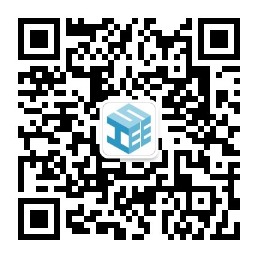 微信公众号二维码5.微信咨询群：在微信公众号“广外创业学院”后台回复 “互联网+”获取。团队负责人须于初赛前在第六届中国国际“互联网+”大学生创新创业大赛官方网站报名参赛，否则视为放弃比赛资格（课程赛道在5月1日前报名）；在报名“互联网+”大赛时，要按照大赛报名要求进行报名；比赛后期的通知将会直接传达给团队负责人；请关注信息发布微信公众号名称：广外创业学院；微信公众号二维码5.微信咨询群：在微信公众号“广外创业学院”后台回复 “互联网+”获取。团队负责人须于初赛前在第六届中国国际“互联网+”大学生创新创业大赛官方网站报名参赛，否则视为放弃比赛资格（课程赛道在5月1日前报名）；在报名“互联网+”大赛时，要按照大赛报名要求进行报名；比赛后期的通知将会直接传达给团队负责人；请关注信息发布微信公众号名称：广外创业学院；微信公众号二维码5.微信咨询群：在微信公众号“广外创业学院”后台回复 “互联网+”获取。团队负责人须于初赛前在第六届中国国际“互联网+”大学生创新创业大赛官方网站报名参赛，否则视为放弃比赛资格（课程赛道在5月1日前报名）；在报名“互联网+”大赛时，要按照大赛报名要求进行报名；比赛后期的通知将会直接传达给团队负责人；请关注信息发布微信公众号名称：广外创业学院；微信公众号二维码5.微信咨询群：在微信公众号“广外创业学院”后台回复 “互联网+”获取。团队负责人须于初赛前在第六届中国国际“互联网+”大学生创新创业大赛官方网站报名参赛，否则视为放弃比赛资格（课程赛道在5月1日前报名）；在报名“互联网+”大赛时，要按照大赛报名要求进行报名；比赛后期的通知将会直接传达给团队负责人；请关注信息发布微信公众号名称：广外创业学院；微信公众号二维码5.微信咨询群：在微信公众号“广外创业学院”后台回复 “互联网+”获取。团队负责人须于初赛前在第六届中国国际“互联网+”大学生创新创业大赛官方网站报名参赛，否则视为放弃比赛资格（课程赛道在5月1日前报名）；在报名“互联网+”大赛时，要按照大赛报名要求进行报名；比赛后期的通知将会直接传达给团队负责人；请关注信息发布微信公众号名称：广外创业学院；微信公众号二维码5.微信咨询群：在微信公众号“广外创业学院”后台回复 “互联网+”获取。团队负责人须于初赛前在第六届中国国际“互联网+”大学生创新创业大赛官方网站报名参赛，否则视为放弃比赛资格（课程赛道在5月1日前报名）；在报名“互联网+”大赛时，要按照大赛报名要求进行报名；比赛后期的通知将会直接传达给团队负责人；请关注信息发布微信公众号名称：广外创业学院；微信公众号二维码5.微信咨询群：在微信公众号“广外创业学院”后台回复 “互联网+”获取。团队负责人须于初赛前在第六届中国国际“互联网+”大学生创新创业大赛官方网站报名参赛，否则视为放弃比赛资格（课程赛道在5月1日前报名）；在报名“互联网+”大赛时，要按照大赛报名要求进行报名；比赛后期的通知将会直接传达给团队负责人；请关注信息发布微信公众号名称：广外创业学院；微信公众号二维码5.微信咨询群：在微信公众号“广外创业学院”后台回复 “互联网+”获取。团队负责人须于初赛前在第六届中国国际“互联网+”大学生创新创业大赛官方网站报名参赛，否则视为放弃比赛资格（课程赛道在5月1日前报名）；在报名“互联网+”大赛时，要按照大赛报名要求进行报名；比赛后期的通知将会直接传达给团队负责人；请关注信息发布微信公众号名称：广外创业学院；微信公众号二维码5.微信咨询群：在微信公众号“广外创业学院”后台回复 “互联网+”获取。团队负责人须于初赛前在第六届中国国际“互联网+”大学生创新创业大赛官方网站报名参赛，否则视为放弃比赛资格（课程赛道在5月1日前报名）；在报名“互联网+”大赛时，要按照大赛报名要求进行报名；比赛后期的通知将会直接传达给团队负责人；请关注信息发布微信公众号名称：广外创业学院；微信公众号二维码5.微信咨询群：在微信公众号“广外创业学院”后台回复 “互联网+”获取。团队负责人须于初赛前在第六届中国国际“互联网+”大学生创新创业大赛官方网站报名参赛，否则视为放弃比赛资格（课程赛道在5月1日前报名）；在报名“互联网+”大赛时，要按照大赛报名要求进行报名；比赛后期的通知将会直接传达给团队负责人；请关注信息发布微信公众号名称：广外创业学院；微信公众号二维码5.微信咨询群：在微信公众号“广外创业学院”后台回复 “互联网+”获取。团队负责人须于初赛前在第六届中国国际“互联网+”大学生创新创业大赛官方网站报名参赛，否则视为放弃比赛资格（课程赛道在5月1日前报名）；在报名“互联网+”大赛时，要按照大赛报名要求进行报名；比赛后期的通知将会直接传达给团队负责人；请关注信息发布微信公众号名称：广外创业学院；微信公众号二维码5.微信咨询群：在微信公众号“广外创业学院”后台回复 “互联网+”获取。团队负责人须于初赛前在第六届中国国际“互联网+”大学生创新创业大赛官方网站报名参赛，否则视为放弃比赛资格（课程赛道在5月1日前报名）；在报名“互联网+”大赛时，要按照大赛报名要求进行报名；比赛后期的通知将会直接传达给团队负责人；请关注信息发布微信公众号名称：广外创业学院；微信公众号二维码5.微信咨询群：在微信公众号“广外创业学院”后台回复 “互联网+”获取。团队负责人须于初赛前在第六届中国国际“互联网+”大学生创新创业大赛官方网站报名参赛，否则视为放弃比赛资格（课程赛道在5月1日前报名）；在报名“互联网+”大赛时，要按照大赛报名要求进行报名；比赛后期的通知将会直接传达给团队负责人；请关注信息发布微信公众号名称：广外创业学院；微信公众号二维码5.微信咨询群：在微信公众号“广外创业学院”后台回复 “互联网+”获取。